                  普通高中学业水平合格性考试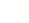 思想政治(满分100分。考试用时60分钟。)注意事项：1.  答卷前，考生务必用黑色字迹的钢笔或签字笔将自己的姓名、考生号、考场号和座位号填写在答题卡上。用2B铅笔将试卷类型（B）填涂在答题卡相应位置上。将条形码横贴在答题卡右上角“条形码粘贴处”。选择题每小题选出答案后，用2B铅笔把答题卡上对应题目选项的答案信息点涂黑；如需改动，用橡皮擦干净后，再选涂其他答案。答案不能答在试卷上。非选择题必须用黑色字迹的钢笔或签字笔作答，答案必须写在答题卡各题目指定区域内相应位置上；如需改动，先划掉原来的答案，然后再写上新的答案；不准使用铅笔和涂改液。不按以上要求作答的答案无效。考生必须保持答题卡的整洁。考试结束后，将试卷和答题卡一并交回。选择题：本大题共20小题，每小题3分，共60分，在每小题给出的四个选项中，只有一项是符合题目要求的。1.由于新冠肺炎疫情爆发，2020年一季度，口罩成了紧俏品。若以D1、D2分别表示疫情爆发前后的需求曲线，下列正确反映口罩市场需求变动的是(  )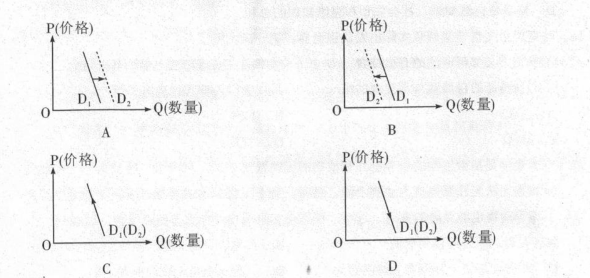 2. 2020年新冠肺炎疫情期间，线下消费受到很大影响，100多位县长、市长走进网络视频直播间为当地产品“代言”，通过现场折扣、生产流程演示等方式带动电商网购迅速崛起。这种直播带货（  ）①改变了人们的消费模式，提振了消费②提高了商品的使用价值，加速了商品流转③使商品的使用权和所有权都发生了变化④满足求实的消费心理，提高了商品信誉度A.①②               	B.①④      C.②③  	            D.③④3.在我国，国有资本、集体资本、非公有资本等交叉持股、相互融合的所有制经济形式是（ ）A.公有制经济	    B.个体经济     C.私营经济	        D.混合所有制经济4. 2020年，我国财政赤字率拟按3.6%以上安排，财政赤字规模比2019年增加1万亿元。 这说明我国（ ）①将实施紧缩性财政政策	   ②财政支出将大于财政收入③将实施积极的财政政策	   ④财政支出将小于财政收入A.①②	         B.①④         C.②③	          D.③④5.2019年11月5日至10日，第二届中国国际进口博览会在上海举行，参展的进口商和意向成交额都超过了第一届。“进博会”作为我国主动扩大进口和开放市场的重大举措，彰显了我国支持经济全球化、推动贸易自由化便利化的决心。“进博会”的成功举办表明我国（ ）① 携手各国促进贸易繁荣，推动全球经济共同发展② 在开放合作、互利共赢中主导世界经济一体化③ 对外贸易实现了由“走出去”向“引进来”的转变④ 以开放包容的姿态推动经济全球化朝着普惠平衡的方向发展A.①②	        B.①④     C.②③	        D.③④6.某市为解决当前农村土地确权过程中遇到的问题，在全市175个行政村成立“百姓议事 堂”，让群众充分参与协商讨论有关土地确权、流转、承包、征收等涉及群众切身利益的问题，取得了良好效果。“百姓议事堂”的设立（ ）①调动了群众参与的积极性      ②拓宽了村民参与民主管理的渠道③解决了群众的所有问题        ④发挥了基层民主自治组织的作用A.①②          B.①③        C.②④          D.③④7.我国宪法和法律规定了公民的权利和义务。下列属于我国公民政治义务的是（ ）①提出批评和建议②遵守宪法和法律③参与选举活动④维护国家安全、荣誉和利益A.①②         B.①③     C.②④         D.③④8.某市政务服务管理局在政府网站推出“我要找政策”专题栏目，其最大的创新是改变了以“政府”为主体的公开模式，改为以“用户”为主体，实现了从关注“政府发布了什么”到“市民需要什么”的转变。这种转变体现了（ ）A.政府权力的减少 B.政府以人民为中心的理念C.政府职能的转移 D.服务型政府已经建立9.2020年9月21日，习近平在联合国成立75周年峰会上的讲话指出：联合国的75年，是多边主义快速发展的75年,联合国宪章仍然是世界和平与发展的重要保障。这反映出 ① 联合国是实践多边主义的最佳场所② 联合国在保障全球安全的国际合作中发挥重要作用③ 我国作为负责任的大国，积极地参与联合国的一切活动④ 联合国可以重塑全球治理体系，它的作用只能加强不能削弱A. ①②            B. ②③            C. ③④              D. ①④10.2020年3月27 日，中国国家主席习近平应约同美国总统特朗普通电话。习近平主席强调，当前，中美关系正处在一个重要关口。中美合则两利、斗则俱伤，合作是唯一正确的选择。希望美方在改善中美关系方面采取实质性行动，双方共同努力，加强抗疫等领域合作，发展不冲突不对抗、相互尊重、合作共赢的关系。这说明（ ）A中国希望中美关系健康稳定发展	B.中美关系已从全面合作走向全面对抗C.国际体系将发生根本性变化	    D.中美两国的共同利益越来越多11. 2019年8月，中共中央、国务院发布《关于支持深圳建设中国特色社会主义先行示范区的意见》，支持深圳在教育体制改革方面先行先试，高标准办好学前教育，扩大中小学教育规模，高质量普及高中阶段教育。这是基于教育（ ）	①是城市发展的决定性因素  ②是经济、政治的集中表现③为社会发展提供智力支持  ④在人的教化和培育上起重要作用A.①②          B.①③      C.②④           D.③④12. 习近平总书记指出:“中医药学包含着中华民族几千年的健康养生理念及其实践经验，是中华文明的一个瑰宝，凝聚着中国人民和中华民族的博大智慧。”在抗击新冠肺炎疫情中，中医药学参与的广度和深度都是空前的，取得的效果也是显著的，所以我们一定要保护好、发掘好、发展好、继承好。从文化传承角度看，下列做法不正确的是（ ）A.挖掘和传承中医药宝库中的精华精髓B.用中医药学全面改造西医药学体系C.建立国家中医药古籍和临床诊疗数据库D.在国民教育系统中加强中医药文化教育13.文化创新的根本目的以及检验文化创新的根本标准是（ ）A. 促进文化的多样性      B.满足人们的各种文化需要C. 推动社会实践的发展    D.提高国家的文化软实力	14.国无德不兴，人无德不立。2019年10月，中共中央、国务院印发了《新时代公民道德建设实施纲要》。加强新时代公民道德建设意在（ ）①加强社会主义精神文明建设  ②提高全社会道德水平③彻底根除我国公民的道德失范现象④使公民道德成为综合国力竞争的主导因素A.①②	        B.①③       C.②④          D.③④15.关于哲学与具体科学的关系，认识正确的是（ ）A.具体科学的发展可以取代哲学   B.哲学是“科学之科学”C.哲学为具体科学研究提供世界观和方法论的指导 D.哲学是自然知识、社会知识和思维知识的总和16.马克思主义哲学坚持从实际出发认识世界，第一次实现了（ ）①唯物主义与辩证法的有机结合       ②唯心主义与形而上学的有机结合③唯物辩证的自然观与历史观的统一   ④现实性与理想性的有机统一A.①②         B.①③     C.②④         D.③④17.克隆最早是指微生物的培养操作和植物的无性繁殖方法。科学家一度认为一个成熟的体细胞无法无性繁殖成为动物个体。然而，随着生物技术的发展，多利羊的诞生开创了高等动物也能克隆的先河。近年，我国还实验成功了世界首例克隆猴。这说明（ ）A.人类认识是可以穷尽的            B.人类认识是一种圆圈式的循环运动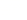 C.人类认识是一种没有规律的运动    D.人类认识是无限向前发展的18.习近平总书记指出：“制度自信不是自视清高、自我满足，更不裹足不前、固步自封，而是要把坚定制度自信和不断改革创新统一起来，在坚持根本政治制度、基本政治制度的基础上，不断推进制度体系完善和发展。”这说明（ ）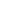 A. 整体与部分相互支配	    B.规律是在社会实践中创造的C.社会意识决定社会存在      D.坚持和发展是对立统一的19.有句谚语：蜜蜂盗花，结果却使花开茂盛。这佐证了（ ）A.事物是普遍联系的          	B.世界是永恒发展的C.辩证否定是事物发展的动力	    D.事物的变化不以人的意志为转移20.习近平总书记指出：“人民对美好生活的向往，就是我们的奋斗目标。”“我们—定要始 终与人民心心相印、与人民同甘共苦、与人民团结奋斗，夙夜在公，勤勉工作，努力向历史、向人民交出一份合格的答卷。”这是因为（ ）①人民群众是推动社会历史发展的决定力量②人人都是历史的参与者、见证者和创造者③人民是决定党和国家前途命运的根本力量④人民群众是生产方式中最革命、最活跃的因素A.①②	        B.①③         C.②④  	    D.③④二、非选择题：本大题共3小题，共40分。21.阅读下列材料，结合所学知识回答问题。近年来，我国围绕建立健全公平开放透明的市场规则进行了一系列努力，包括放宽市场准入、推进公正监管、简政便民、提振市场主体投资信心等，不断深化“放管服”改革，使中小企业融资难、账款拖欠、企业注销流程复杂等问题得到明显改善。 2019年10月，国务院公布了《优化营商环境条例》，该条例自2020年1月1日起施行，这进一步向世界展示了我国优化营商环境的决心。结合材料，运用社会主义市场经济知识，简析我国政府为什么要着力优化营商环境。(12分)22.阅读下列材料，结合所学知识回答问题。中国共产党第十九届中央委员会第四次全体会议审议通过了《中共中央关于坚持和完善中国特色社会主义制度、推进国家治理体系和治理能力现代化若干重大问题的决定》。全会一致认为，面对国内外风险挑战明显增多的复杂局面，中央政治局高举中国特色社会主义伟大旗帜，准确把握国内国际两个大局，着力抓好发展和安全两件大事，继续统筹推进“五位一体”总体布局和协调推进“四个全面”战略布局，团结带领全党全国各族人民攻坚克难、砥砺前行，推动党和国家各项事业取得新的重大进展。结合材料，说明中国共产党在我国政治生活中的地位和作用。(10分)23. 阅读下列材料，结合所学知识回答问题。我国的航空航天发展史，既是一个国家自强不息的奋斗史，更是一首民族精神激扬的恢弘旋律。1949年开国大典上，受阅的飞机因为数量不够，不得不飞完一圈绕回来再飞一圈。1960年，我国第一枚国产地地导弹“东风一号”腾空而起。1970年，我国第一颗人造地球卫星起飞，一曲《东方红》声震寰宇。2017年，国产大飞机C919成功首飞，实现了国产大型客机零的突破。2019年，“嫦娥四号”成为首个实现月球背面软着陆的人类探测器，传回世界上第一张月背影像图。2020年，我国计划进行3次“长征五号”系列运载火箭发射，分别发射新一代载人飞船试验船、火星探测器和“嫦娥五号”探测器。70多年来，我国航空航天技术从无到有，从弱到强，从“一穷二白”到创造奇迹，凝聚着无数航天人的聪明才智，浸透着无数航天人的辛勤汗水和对伟大祖国的一片深情。70多年来，我国航天人放飞了中华民族千百年来的飞天梦想，奏响出探索宇宙的美妙乐章。正如航天人所说，“生命就这么长，要把最宝贵的时光献给祖国最需要的地方!”(1)结合材料，简述我国航天人在实现飞天梦想的历程中体现的中华民族精神。(8分)(2)结合材料，运用价值观知识，谈谈我国航天人精神对实现个人价值的启迪。(10分)普通高中学业水平合格性考试思想政治参考答案选择题：本大题共20小题，每小题3分，共60分，在每小题给出的四个选项中，只有一项是符合题目要求的。A 2、B 3、A 4、C  5、B  6、A  7、C  8、D 9、B  10、D 11、D 12、C  A  14、A  15、D  16、B  17、C  18、A  19、A 20、B  21、参考答案：（1）我国政府推进“放管服”改革，施行《优化营商环境条例》，正确处理了政府与市场的关系，有利于充分发挥市场在资源配置中的决定性，更好地发挥政府的作用，完善社会主义市场经济体制。（2）优化营商环境，有利于打造统一开放、竞争有序的现代市场体系，促进市场公平竞争。（3）优化营商环境，有利于降低制度性成本，减轻企业负担，激发市场主体活力和社会创造力。22、地位： 中国共产党的领导是中国特色社会主义最本质的特征，是中国特色社会主义制度的最大优势，是中国特色社会主义事业的领导核心，党是领导一切的。作用：党始终总揽全局，协调各方，领导中国人民前进，不断夺取新胜利；党始终以人民为中心，带领人民攻坚克难，创造美好生活。23（1）伟大的爱国主义精神，一代代航天人怀着对祖国的一片深情不懈奋斗；伟大的创造精神，航天人们经过不懈探索，让我国的航天技术从无到有，从弱到强；伟大的奋斗精神，航天人们革故鼎新，自强不息；伟大的梦想精神，航天人放飞中华民族千百年来的飞天梦想，不懈追求。（2）价值观是人生的重要向导，要有坚定的理想信念，坚持正确价值观的指引；人生的真正价值在于对社会的责任和贡献，要在个人与社会的统一中实现价值，在劳动和奉献中创造价值；在砥砺自我中走向成功，充分发挥主观能动性，顽强拼搏，自强不息。